SZKOŁA POLICJI W PILE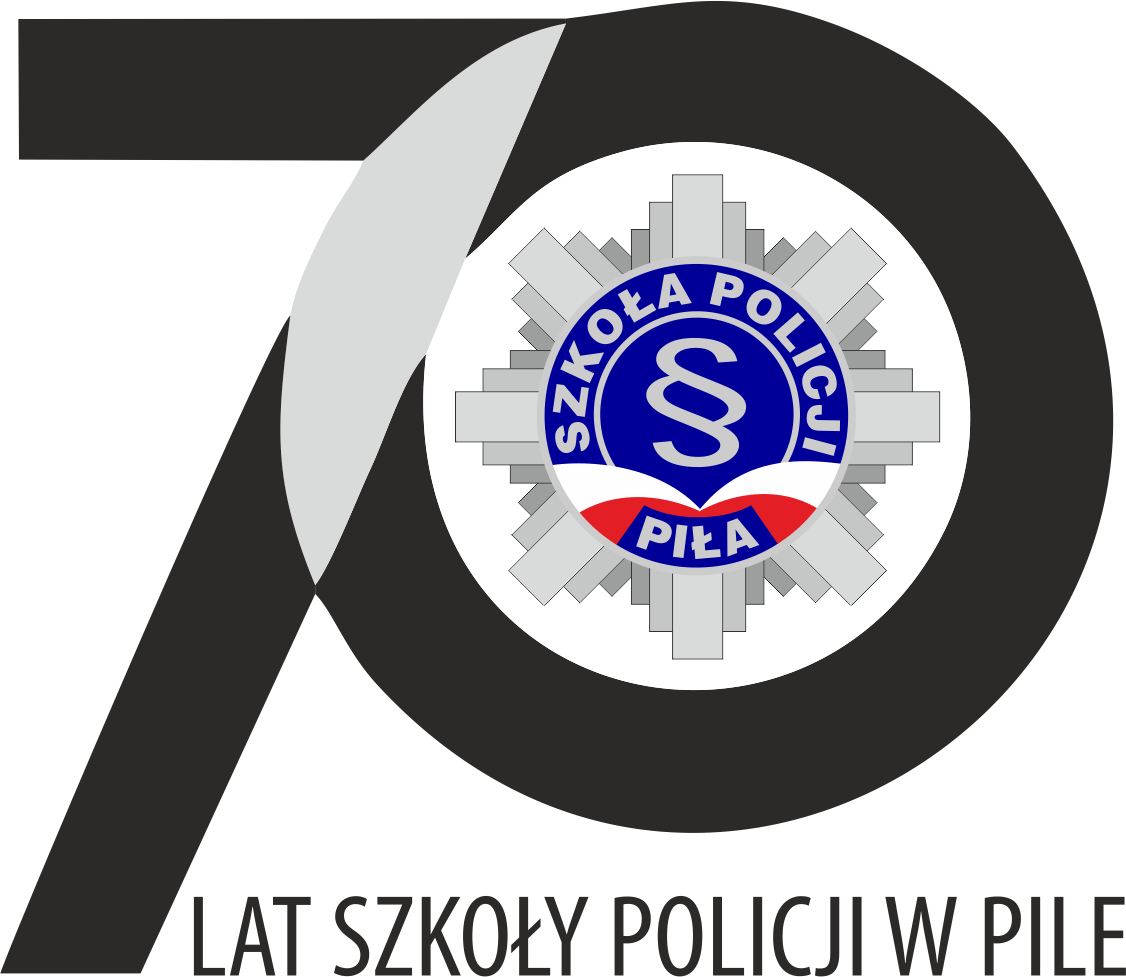 64-920 Piła, pl. Staszica 7, tel. 47 774 2100, 774 2100, fax 47 774 2327, 774 2327,e-mail: sekretariat@sppila.policja.gov.pl, www.pila.szkolapolicji.gov.plL.dz. JZ –170/152/2024				                       	 	         Piła, dnia 1 lipca 2024 r.ZAWIADOMIENIE O WYBORZE OFERTY 
W POSTĘPOWANIU O UDZIELENIE ZAMÓWIENIA PUBLICZNEGOdotyczy: postępowania o udzielenie zamówienia publicznego prowadzonego w trybie podstawowym pn. „Modernizacja pomieszczeń stołówki wraz z dostosowaniem całego budynku do obecnie obowiązujących przepisów bezpieczeństwa pożarowego”numer sprawy: 207/JZ-152/2024Działając na podstawie art. 253 ust. 1 pkt 1 i ust. 2 ustawy z dnia 11 września 2019 r. Prawo zamówień publicznych (tj. Dz. U. z 2023 r. poz. 1605 ze zm.), zwanej dalej „ustawą Pzp”, Zamawiający zawiadamia, że dokonał wyboru oferty złożonej w postępowaniu przez Wykonawcę:Zakład Ogólnobudowlany „MARK” Mariusz Kądziołkaul. Słowackiego 2364-830 MargoninCena oferty: 3 671 910,35 złUzasadnienie wyboru: Zgodnie z treścią art. 239 ust. 1 ustawy Pzp, Zamawiający wybiera najkorzystniejszą ofertę na podstawie kryteriów oceny ofert określonych w dokumentach zamówienia. Wykonawca wykazał, iż nie podlega wykluczeniu oraz spełnia warunki udziału w postępowaniu 
w zakresie zdolności technicznej i zawodowej. Oferta otrzymała 100 pkt w nw. kryteriach oceny ofert: Cena oferty brutto  –  waga 80 %;Okres gwarancji – 20%.Poniżej liczba uzyskanych punktów:Zamawiający informuje, że zawarcie umowy z wybranym Wykonawcą nastąpi zgodnie 
z terminami określonymi w art. 308 ustawy Pzp. 								KOMENDANT							SZKOŁY POLICJI W PILE							z up.							ZASTĘPCA KOMENDANTA							SZKOŁY POLICJI W PILE								/podpis na oryginale/							mł. insp. Marcin TowalewskiWyk. w 1 egz.Wyk. M. ŁosośZamieszczono na stronie internetowej prowadzonego postępowania https://platformazakupowa.pl/transakcja/932433 
oraz przesłano do Wykonawców za pośrednictwem strony prowadzonego postępowania w dniu 1 lipca 2024 r.L.p.Nazwa i adres WykonawcyLiczba punktów 
w kryterium Cena – 80%Liczba punktów 
w kryterium Okres gwarancji – 20%Łączna liczba punktów1.Good Builder Sp. z o.o.ul. Parkowa 664-410 Sieraków58,75 pkt20 pkt78,75 pkt2.Usługowy Zakład Ogólnobudowlany Kazimierz Dziubaul. Racławicka 989-350 Miasteczko Kraj.72,52 pkt20 pkt92,52 pkt3.Zakład Ogólnobudowlany „MARK” Mariusz Kądziołkaul. Słowackiego 2364-830 Margonin80 pkt20 pkt100 pkt